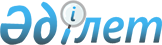 "Мұрағат анықтамаларын беру" мемлекеттік көрсетілетін қызмет регламентін бекіту туралы" Қызылорда облысы әкімдігінің 2015 жылғы 8 маусымдағы № 28 қаулысына өзгерістер енгізу туралы
					
			Күшін жойған
			
			
		
					Қызылорда облысы әкімдігінің 2017 жылғы 23 қаңтардағы № 691 қаулысы. Қызылорда облысының Әділет департаментінде 2017 жылғы 9 ақпанда № 5723 болып тіркелді. Күші жойылды - Қызылорда облысы әкімдігінің 2018 жылғы 26 сәуірдегі № 1107 қаулысымен.
      Ескерту. Күші жойылды - Қызылорда облысы әкімдігінің 26.04.2018 № 1107 қаулысымен. (алғашқы ресми жарияланған күнінен кейін күнтізбелік он күн өткен соң қолданысқа енгізіледі).
      "Қазақстан Республикасындағы жергілікті мемлекеттік басқару және өзін-өзі басқару туралы" Қазақстан Республикасының 2001 жылғы 23 қаңтардағы Заңына және "Мемлекеттік көрсетілетін қызметтер туралы" Қазақстан Республикасының 2013 жылғы 15 сәуірдегі Заңына сәйкес Қызылорда облысының әкімдігі ҚАУЛЫ ЕТЕДІ:
      1. "Мұрағат анықтамаларын беру" мемлекеттік көрсетілетін қызмет регламентін бекіту туралы" Қызылорда облысы әкімдігінің 2015 жылғы 8 маусымдағы № 28 қаулысына (нормативтік құқықтық актілерді мемлекеттік тіркеу Тізілімінде 5054 нөмірімен тіркелген, "Кызылординские вести" және "Сыр бойы" газеттерінде 2015 жылғы 21 шілдеде жарияланған) келесі өзгерістер енгізілсін:
      көрсетілген қаулымен бекітілген "Мұрағат анықтамаларын беру" мемлекеттік көрсетілетін қызмет регламентіндегі:
      1-тармақтың бірінші абзацы жаңа редакцияда жазылсын:
      "1. Көрсетілетін қызметті берушiнің атауы: "Қызылорда облысының мәдениет, архивтер және құжаттама басқармасы" мемлекеттік мекемесінің облыстық, қалалық және аудандық мемлекеттік архивтері (бұдан әрі – көрсетілетін қызметті беруші).";
      3-тармақ жаңа редакцияда жазылсын:
      "3. Мемлекеттік көрсетілетін қызмет нәтижесі – әлеуметтік-құқықтық сипаттағы келесі мәліметтерді: жұмыс өтілін, жалақы мөлшерін, жасын, отбасының құрамын, білімін, марапатталғанын, зейнетақы жарналары мен әлеуметтік төлемдердің аударылуын, ғылыми дәрежелер мен атақтардың берілуін, жазатайым оқиғаны, емделуде немесе қоныс аударуда болуын, қуғын-сүргінге ұшырағанын, жаппай саяси қуғын-сүргiндер құрбандарын ақтау, бас бостандығынан айыру жерлерінде болғанын, азаматтық хал актілері, құқық белгілеуші және сәйкестендіру құжаттары жөніндегі мәліметтерді растау туралы мұрағат анықтамасы немесе олардың болмауы туралы жауап және (немесе) мұрағаттық құжаттардан куәландырылған мұрағаттық көшірмелер мен үзінділер."; 
      10-тармақтың 1) тармақшасы жаңа редакцияда жазылсын:
      "1) көрсетілетін қызметті алушы не оның өкілі Мемлекеттік корпорацияға стандарттың 9-тармағына сәйкес құжаттарды ұсынады;
      Мемлекеттік корпорация қызметкерi, егер Қазақстан Республикасының заңдарында өзгеше көзделмесе, мемлекеттік қызметтер көрсету кезінде ақпараттық жүйелерде қамтылған заңмен қорғалатын құпияны құрайтын мәліметтерді пайдалануға көрсетілетін қызметті алушының келісімін алады.".
      2. Осы қаулының орындалуын бақылау Қызылорда облысы әкімінің орынбасары Р.Р. Рүстемовке жүктелсін.
      3. Осы қаулы алғашқы ресми жарияланған күнінен кейін күнтізбелік он күн өткен соң қолданысқа енгізіледі.
					© 2012. Қазақстан Республикасы Әділет министрлігінің «Қазақстан Республикасының Заңнама және құқықтық ақпарат институты» ШЖҚ РМК
				
      Қызылорда облысының әкімі

Қ. Көшербаев
